Year 6 Autumn 1 Design and Technology – Felt Phone Cases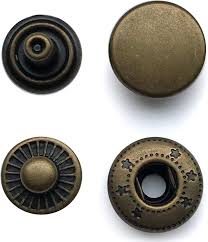 Year 6 Autumn 1 Design and Technology – Felt Phone CasesYear 6 Autumn 1 Design and Technology – Felt Phone CasesKey factsMotorola was the first company to make a mobile phoneOn April 3rd 1973 Martin Cooper made the first phone call on a hand held deviceThe first mobile phones for public use were available in 1984Felt is a textile material that  is produced by matting, condensing and pressing fibres togetherFelt can be made of natural fibres such as wool or animal furIt can also be made from synthetic fibres such as petroleum based acrylic or wood pulp-based rayon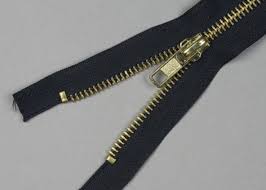 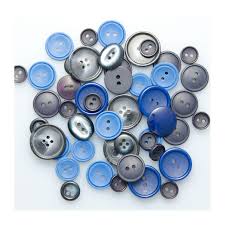 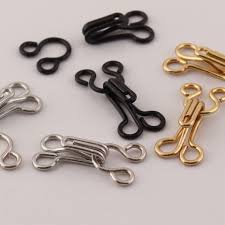 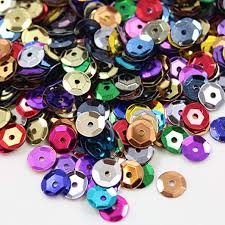 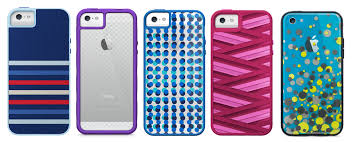 Key factsMotorola was the first company to make a mobile phoneOn April 3rd 1973 Martin Cooper made the first phone call on a hand held deviceThe first mobile phones for public use were available in 1984Felt is a textile material that  is produced by matting, condensing and pressing fibres togetherFelt can be made of natural fibres such as wool or animal furIt can also be made from synthetic fibres such as petroleum based acrylic or wood pulp-based rayonVocabularydesign criteriafunctionalityaestheticsspecificationinnovativeannotatepatterntemplatefasteningsdecorationfeltTypes of stitches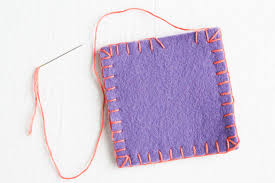 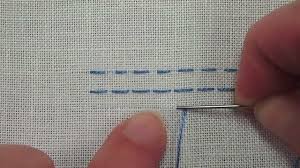       blanket            running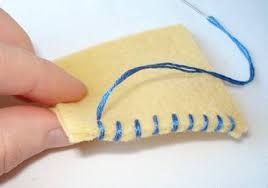 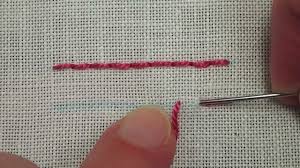        back               whip